Την Κυριακή 3 Δεκεμβρίου τα αποκαλυπτήρια της προτομής του αείμνηστου Δημάρχου Λαμιέων Ιωάννη ΠαπασιόπουλουΟ Δήμαρχος Λαμιέων Νικόλαος Σταυρογιάννης και το Δημοτικό Συμβούλιο σας προσκαλούν στα αποκαλυπτήρια της προτομής του αείμνηστου Δημάρχου Λαμιέων Ιωάννη Παπασιόπουλου την Κυριακή 3 Δεκεμβρίου 2017 και ώρα 11.00 π.μ. στο Δημοτικό Θέατρο Λαμίας. Πρόγραμμα:  10.55: Πέρας προσέλευσης 11.00: Επιμνημόσυνη δέηση Χοροστατούντος του Σεβασμιωτάτου Μητροπολίτου Φθιώτιδος κ.κ. Νικολάου 11.10: Αποκαλυπτήρια προτομής 11.15: Χαιρετισμός από τον Δήμαρχο Λαμιέων κ. Νικόλαο Σταυρογιάννη 11.20: Χαιρετισμός από την κ. Καλλιόπη Παπασιοπούλου 11.25: Ομιλία του Καθηγητή Κωνσταντίνου Μπαλωμένου 11.35: Κατάθεση στεφάνου  -  Ανάκρουση Εθνικού Ύμνου από τη Δημοτική Φιλαρμονική Λαμίας. Από το Γραφείο Τύπου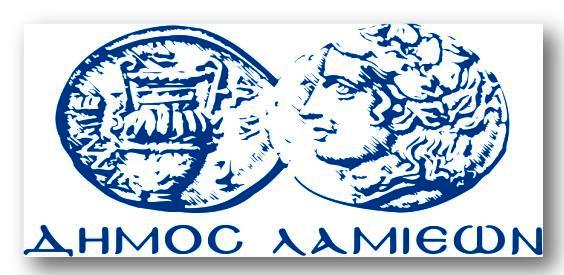 ΠΡΟΣ: ΜΜΕΔΗΜΟΣ ΛΑΜΙΕΩΝΓραφείου Τύπου& Επικοινωνίας                                          Λαμία, 28/11/2017